 Isaac Tunde hernandez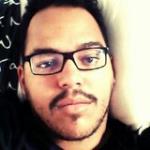 OBJETIVO PROFESIONAL [ Escribir Objetivo profesional ]EXPERIENCIAPiñero y cabrero s.l 3/2006-7/2008Almacenaje/Logística (Logística - Distribución) Valencia (Valencia) Mozo de almacén y limpieza de almacenFORMACIÓNFORMACIÓN COMPLEMENTARIAHABILIDADES/CAPACIDADESIDIOMASINFORMÁTICAINFORMACIÓN ADICIONALhttp://Patrieisaac095.MiCVweb.comHabilidad 1Habilidad 2Habilidad 3Habilidad 4Habilidad 5Habilidad 6